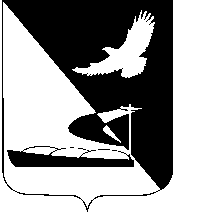 АДМИНИСТРАЦИЯ МУНИЦИПАЛЬНОГО ОБРАЗОВАНИЯ«АХТУБИНСКИЙ РАЙОН»ПОСТАНОВЛЕНИЕ27.10.2017          						                                        № 729	В соответствии  со статьей 145 Трудового кодекса Российской Федерации от 30.12.2001 № 197-ФЗ и в связи  с допущенной технической ошибкой, администрация муниципального образования «Ахтубинский район»	ПОСТАНОВЛЯЕТ:Внести следующие изменения  в  постановление администрации  муниципального образования «Ахтубинский район» от 17.06.2013 № 692 «О системе оплаты труда работников  муниципальных бюджетных и автономных учреждений, подведомственных управлению образованием администрации муниципального образования «Ахтубинский район», с изменениями, внесенными постановлением администрации                                         МО «Ахтубинский район» от 27.09.2017 № 662: В  Абзаце втором пункта 11  Положения о системе оплаты труда работников  муниципальных бюджетных и автономных учреждений, подведомственных управлению образованием администрации муниципального образования «Ахтубинский район» (далее Положение), утвержденного постановлением, слова «не более тех размеров» заменить словами «не более трех размеров».Абзац двадцать первый пункта 11 Положения изложить в новой редакции:«Размер оклада (должностного оклада) руководителя учреждения может быть установлен учредителем с учетом мнения общественного совета при управлении образованием администрации МО «Ахтубинский район» ниже расчетного в пределах доведенного фонда оплаты труда на календарный год. В случае изменения должностного оклада руководителя учреждения вследствие изменения среднего размера оплаты труда работников с руководителем заключается дополнительное соглашение к трудовому договору, предусматривающее изменение размера должностного оклада руководителя. Изменение производится один раз в год по состоянию на первое октября текущего года.».	1.3. Приложение 5 к Положению дополнить словами: «При наличии других показателей, не предусмотренных в данном  приложении, но значительно увеличивающих объем и сложность работы в учреждении, суммарное количество баллов может быть увеличено управлением образования администрации муниципального образования «Ахтубинский район».2. Отделу информатизации и компьютерного обслуживания администрации МО «Ахтубинский район» (Короткий В.В.) обеспечить размещение настоящего постановления в сети Интернет на официальном сайте администрации МО «Ахтубинский район» в разделе «Документы» подразделе «Документы Администрации» подразделе «Официальные документы».Отделу контроля и обработки информации администрации               МО «Ахтубинский район» (Свиридова Л.В.) представить информацию в газету «Ахтубинская правда» о размещении настоящего постановления в сети Интернет на официальном сайте администрации МО «Ахтубинский район» в разделе «Документы» подразделе «Документы Администрации» подраздел «Официальные документы».И.о. главы администрации                                                           Ю.И. Привалова